Spring 4 Chatter Topics for Turner Class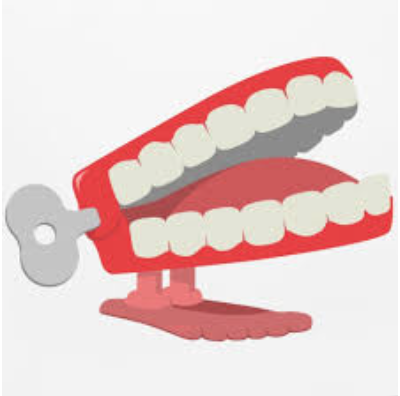 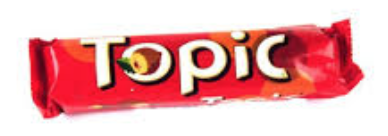 Chatter topic 1: Where have people in your family been on holiday? What can they tell you about it?Chatter topic 2: What is geographical diversity?Chatter topic 3: How and why are countries and geographical regions both interconnected and independent?